ZDROWIE PSYCHICZNE IEMOCJONALNE DZIECI I MŁODZIEŻY                       Biblioteka Pedagogiczna w Bolesławcu                         (zestawienie bibliograficzne w wyborze)1. Agresja - nowe tabu? Dlaczego jest potrzebna nam i naszym   dzieciom? / Jesper Jull.  Podkowa Leśna cop. 2013 Sygn. 65370  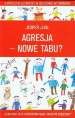 2. Agresja elektroniczna i cyberbullying jako nowe ryzykowne   zachowania młodzieży / Jacek Pyżalski.  Kraków 2012                                                                                    Sygn. 64628, 64629 P-316  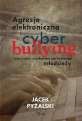 3. Agresja młodzieży i odrzucenie rówieśnicze / Bronisław Urban.  Warszawa 2012 Sygn. 64797  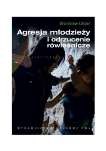 4. Agresywność, kompetencje społeczne i samoocena  resocjalizowanych nieletnich a ich przestępczość w okresie  dorosłości / Zdzisław Bartkowicz. Lublin 2013           Sygn. 65483  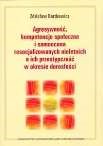 5. Analiza dyskursu : w poszukiwaniu tożsamości współczesnej  młodzieży / Dorota Konieczna. Warszawa 2014 Sygn. 85 PU  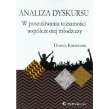 6. Anoreksja i bulimia : śmiertelne sposoby na życie / Beata Szurowska. Gdańsk 2011                                                               Sygn. 189 PU  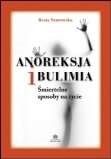 7. Autodestruktywność dzieci i młodzieży / Beata Ziółkowska,  Jowita Wycisk.  Warszawa 2019 Sygn. 69497  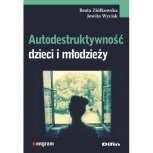 8. Bierność i bezrobocie młodzieży w Polsce / Kamila Kaczmarczyk. Toruń cop. 2016 Sygn. 68314  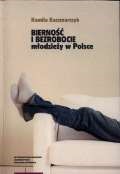 9. Brzydkie słowa, brudny dźwięk : muzyka jako przekaz   kształtujący styl życia subkultur młodzieżowych / Michał Jan  Lutostański. Warszawa 2015 Sygn. 67281  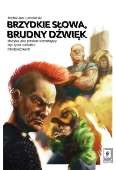 10. Bunt na sprzedaż : przemysł muzyczny - reklama - semiotyka  / Małgorzata Lisowska-Magdziarz.  Kraków 2000 Sygn. 57062  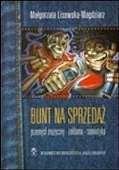 11. Co nam mówią rysunki dzieci / Nora Rodriguez.  Kielce cop. 2013 Sygn. 66407 P-159.9  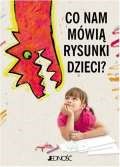 12 Cyberbezpieczeństwo dzieci i młodzieży : realny i wirtualny  problem polityki bezpieczeństwa / red. nauk. Marek Górka.  Warszawa 2017 Sygn. 68613  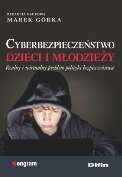 13. Cyberchoroby : jak cyfrowe życie rujnuje nasze zdrowie /   Manfred Spitzer. Słupsk 2016                                                       Sygn. 67696  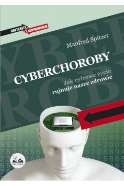 14. Cyberprzemoc : o zagrożeniach i szansach na ograniczenie  zjawiska wśród adolescentów / Julia Barlińska, Anna Szuster.  Warszawa 2014 Sygn. 66409  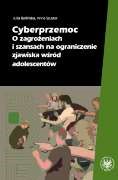 15. Cyberprzemoc wśród dzieci i młodzieży / Robin M. Kowalski,   Susan P. Limber, Patricia W. Agatston. Kraków cop. 2010 Sygn. 64614  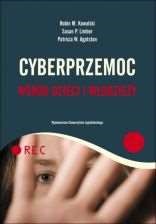 16. Cyberzaburzenia : cyberuzależnienia / Mariusz Z. Jędrzejko,  Agnieszka Taper, Tomasz Kozłowski.  Warszawa - Ostrowiec  Świętokrzyski  2020 Sygn. 70039  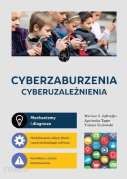 17. Czas wolny jako środowisko życia : perspektywa pedagogiczna :    wybrane problemy / Małgorzata Orłowska, Jacek Jarosław  Błeszyński. Warszawa  cop.2016 Sygn. 67854  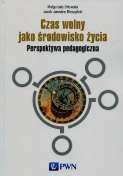 18. Depresja i samobójstwa dzieci i młodzieży : żyć, nie umierać  - poradnik dla rodziców                 i nauczycieli / Joanna Chatizow.  Warszawa 2018 Sygn. 165 CZ  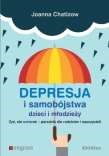 19. Depresja nastolatków : jak ją rozpoznać, zrozumieć i pokonać /   Konrad Ambroziak, Artur Kołakowski, Klaudia Siwek. Sopot 2018                                                                           Sygn. 68789  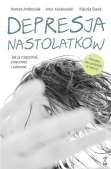 20. Determinanty sukcesu życiowego młodzieży / Tomasz Łączek. Toruń 2019 Sygn. 69948  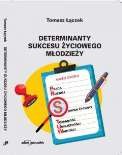 21. Diady, kliki, gangi : młodzież nieprzystosowana społecznie w    perspektywie współczesnej pedagogiki resocjalizacyjnej /   Krzysztof Sawicki.  Kraków 2018 Sygn. 68820  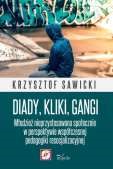 22. Diagnozowanie rozwoju małego dziecka. Część 2 / Małgorzata  Wójtowicz - Szefler.  Warszawa  2020                  Sygn. 70040  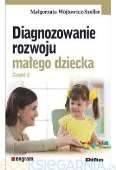 23. Dlaczego dzieci kłamią : jak rodzice mogą wspierać   prawdomówność swoich dzieci / Paul Ekman, Mary Ann Mason Ekman, Tom Ekman.  Warszawa 2014                           Sygn. 66158  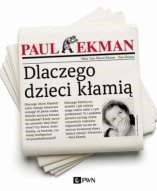 24. Dorastanie w rodzinach z problemem alkoholowym / Iwona  Grzegorzewska.  Warszawa 2011 Sygn. 64364  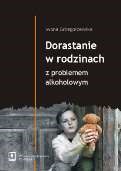 25. Drogi rozwoju osobowości dzieci i młodzieży / red.   Małgorzata Święcicka.  Warszawa 2014 Sygn. 78 PU  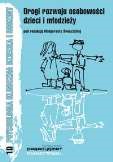 26. Dzieci alkoholików w perspektywie rozwojowej i klinicznej /  Lidia Cierpiałkowska, Iwona Grzegorzewska.  Poznań 2016                                                                                     Sygn. 68152  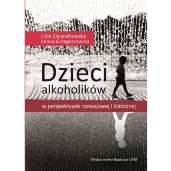 27. Dzieci i młodzież w niegościnnym świecie : zagrożenia   rozwojowe i społeczne / red. nauk. Ewa Wysocka.  Warszawa  cop. 2012                                                                      Sygn. 65022  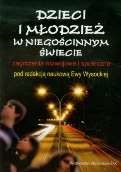 28. Dzieci i młodzież w świecie technologii cyfrowej / red. nauk.  Ewa Janicka - Olejnik, Krzysztof Klimek.  Łódź  2016     Sygn. 68339  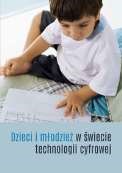 29. Dzieci i młodzież z niepełnosprawnością intelektualną w  systemie edukacji / red. Marzena Buchnat, Beata Tylewska -  Nowak. Warszawa 2012 Sygn. 65111  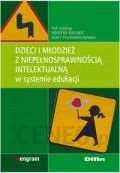 30. Dzieci z zaburzeniami zachowania, emocji i mowy / Zbigniew   Tarkowski.  Gdańsk, 2016 Sygn. 67984  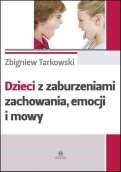 31. Dziecko i młodzież : przestrzenie literackie, kulturowe i  wychowawcze / Maciej Krzemiński.  Toruń 2015 Sygn. 80 PU  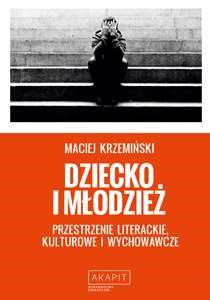 32. Dziecko uczestniczące w postępowaniu karnym / Alicja  Budzyńska, Olga Trocha ; red. nauk. Lidia Mazowiecka.   Warszawa 2015 Sygn. 185 PU-P-343  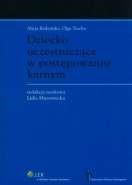 33. Dziecko w mediach / red. nauk. Magdalena Butkiewicz,   Aleksandra Gralczyk, Krzysztof Marcyński.  Warszawa 2016 Sygn. 67856  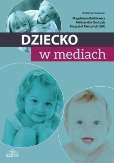 34. Dziecko w przestrzeni życia społecznego / red. Jadwiga   Daszykowska, Andrzej Łuczyński. Stalowa Wola  2013 Sygn. 65911  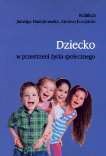 35. Dziecko wolne od stresu : jak prostymi metodami MINDFULNESS   zwiększyć szansę twojego dziecka na szczęście / Susan Kaiser  - Greenland.  Warszawa  2012          Sygn. 64593  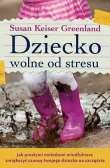 36. Dziecko z bliska idzie w świat : rodzina, szkoła, relacje /   Agnieszka Stein. Warszawa, 2014 Sygn. 225 PU  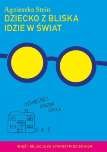 37. Dziecko zagrożone wykluczeniem : elementy diagnozy, działania  profilaktyczne i pomocowe / red. Krzysztof Biel, Justyna  Kusztal.  Kraków 2011                                                     Sygn. 64455  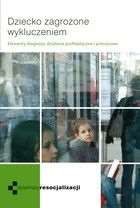 38. Edukacja - relacja - zabawa : wieloaspektowość internetu w    wymiarze bezpieczeństwa dzieci i młodzieży / red. Agnieszka Wrońska, Rafał Lew - Starowicz, Anna Rywczyńska. Warszawa   2020.  Dodruk wydania 2019           Sygn. 70033 - 70034  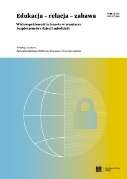 39. Edukacja małego dziecka. - T.6 : Wybrane obszary aktywności  / red. Ewa Ogrodzka - Mazur, Urszula Szuścik, Arkadiusz  Wąsiński.  Kraków 2013                                              Sygn. 65408  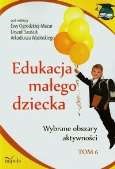 40. Efektywność resocjalizacji nieletnich w warunkach   wolnościowych / red. Zdzisław Bartkowicz, Anna Wojnarska,   Andrzej Włgliński.  Lublin 2013                             Sygn. 65410  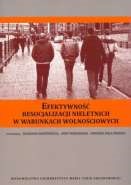 41. Emocje dzieci i młodzieży z trudnościami w rozwoju i   zachowaniu / red. Barbara Winczura. Kraków 2017 Sygn. 68289  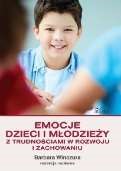 42. Funkcjonowanie współczesnych młodych ludzi w zmieniającym się   świecie / red. nauk. Hanna Liberska, Alicja Malina, Dorota   Suwalska - Barancewicz. Warszawa 2012                          Sygn. 65315 P-316  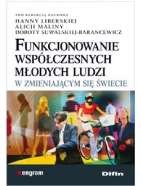 43. Gdy dziecko się nudzi / Aniela Cholewińska - Szkolik. Kraków cop. 2011 Sygn. 64925  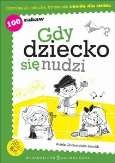 44. Grzeczne dziecko : jak ustalać zdrowe granice i wspierać   samodzielność / Joshua D. Sparrow, Thomas B. Brazelton.   Sopot 2014                                                                                       Sygn. 65934  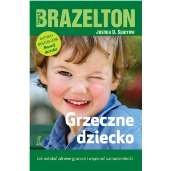 45. iGen : dlaczego dzieciaki dorastające w sieci są mniej   zbuntowane, bardziej tolerancyjne, mniej szczęśliwe - i zupełnie nieprzygotowane do dorosłości* i co to oznacza dla   nas wszystkich / Jean M. Twenge. -Sopot cop. 2019       Sygn. 69950  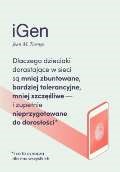 46. Instytucjonalna resocjalizacja nieletnich : wyzwania i   perspektywy rozwoju / red. Grzegorz Kudlak. Warszawa 2016                                                                                                   Sygn. 67726  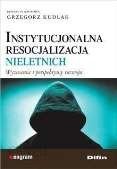 47. Jak dzieci osiągają sukces : [nauka siły woli i ciekawości świata] / Paul Tough. Warszawa  cop. 2014 Sygn. 207 PU 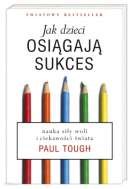 48. Jak oglądać filmy z młodzieżą : film fabularny w   psychoedukacji, terapii, profilaktyce / Dawid Bałutowski.  Warszawa 2010 Sygn. 64349  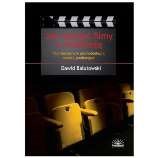 49. Kompetencje komunikacyjne nieletnich / Anna Wojnarska. Lublin,  2013 Sygn. 65412  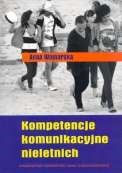 50. Krąg ufności : interwencja wzmacniająca przywiązanie we  wczesnych relacjach rodzic - dziecko / Bert Powell, Glen  Cooper, Kent Hoffman, Bob Marvin.  Kraków 2015                  Sygn. 56 PU  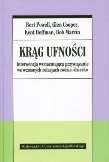 51. Krzywdzone dzieci : zagrożenia współczesnego dzieciństwa /   Andrzej Zwoliński.  Kraków 2012 Sygn. 64803 P-316  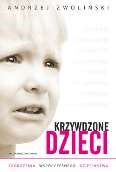 52. Między nakazem a wyborem : moralne dylematy małżeństw i   rodzin w Polsce / red. Józef Baniak. Kraków 2012 Sygn. 64726  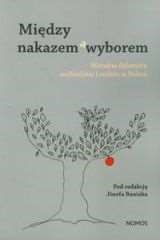 53. Mikrosocjologia edukacji w zarysie / Robert B. Wożniak. Toruń  cop.2012 Sygn. 65367  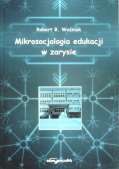 54. Mit rozpieszczonego dziecka : wyzwanie rzucone stereotypom na temat wychowania / Alfie Kohn.  Podkowa Leśna  cop. 2018 Sygn. 68838  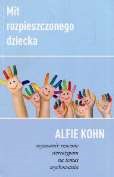 55. Młodzież licealna wobec wartości, samotności i pasji /   Magdalena Kleszcz, Małgorzata Łączyk.  Kraków 2012 Sygn. 65119  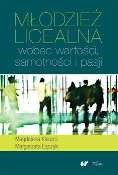 56. Młodzież na biegunach życia społecznego / red. Agnieszka  Wilczyńska. Warszawa 2014   Sygn. 152 PU  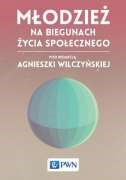 57. Młodzież w Internecie : zagrożenie uzależnieniem :  podręcznik do kwestionariusza MAWI / Grażyna Wąsowicz,  Małgorzata Styśko - Kunkowska.  Warszawa  2014                                      Sygn. 72 PU  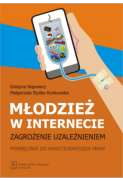 58. Młodzież w społeczeństwie wielokulturowym : od małej  ojczyzny do globalnego świata / red. nauk. Daniel Wiśniewski.  Warszawa 2015 Sygn. 67395  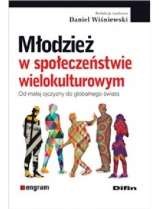 59. Młodzież, rówieśnicy i nowe media : społeczne funkcje  technologii komunikacyjnych w życiu nastolatków / Hanna Tomaszewska. Warszawa cop.  2012.                             Sygn. 64617  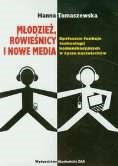 60. Moje dziecko. Cz. 1 : jak mądrze kochać i dobrze wychowywać   swoje dziecko / Dorota Zawadzka ; rozm. Irena I. Stanisławska. Warszawa  2015. Wyd. 2 Sygn. 65 PU  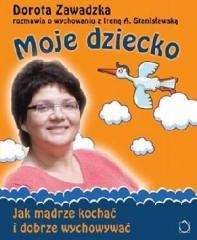 61. Moje dziecko. Cz. 2 : jak mądrze kochać i dobrze wychowywać  dzieci w wieku szkolnym / Dorota Zawadzka ; rozm. Irena I. Stanisławska. Warszawa 2015 Sygn. 66 PU  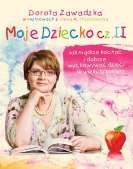 62. Narkotyki a demoralizacja : szansa na zmiany / red. nauk.  Grzegorz Kudlak, Wojciech Wypler. Warszawa 2018                Sygn. 143 CZ  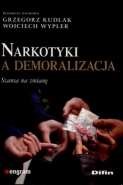 63. Narkotyki w kulturze młodzieżowej / Beata Hoffmann. Kraków 2014. Wyd. 2 Sygn. 66386 P-316  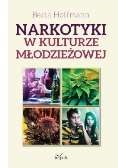 64. Nastolatki : kiedy kończy się wychowanie? / Jesper Juul. Podkowa Leśna 2014 Sygn. 157 PU  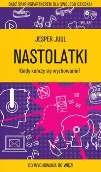 65. Nastolatki szczerze o sobie : wyjątkowy poradnik dla   rodziców / Megan Lovegrove, Louise Bedwell.  Warszawa 2012                                                                                                   Sygn. 158 PU  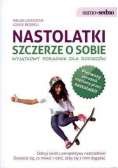 66. Niedostosowanie społeczne nieletnich : działania, zmiana,   efektywność / Justyna Siemionow.  Warszawa cop.   2011                                                                                        Sygn. 64853  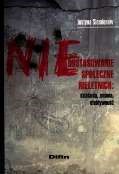 67. Nieporozumienia z dorastającymi dziećmi w rodzinie :  uwarunkowania i wspomaganie / Ewa Gurba. Kraków  2013 Sygn. 65415  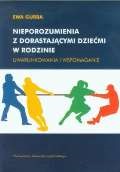 68. Obszary wykluczenia społecznego - sfera biologiczna i  środowiskowa / red. nauk. Danuta Apanel, Anetta Jaworska.  Toruń  2013 Sygn. 65866  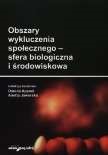 69. Odrzucenie rówieśnicze : profilaktyka i terapia / Maria  Deptuła. Warszawa 2013 Sygn. 65416 P-159.9,  65432  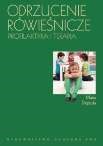 70. Opór wobec szkoły : dorastanie w perspektywie paradygmatu  oporu / Ewa Bilińska - Suchanek. Kraków 2011. Wyd. 3                                                                                    Sygn. 64217  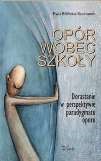 71. Patologia fonoholizmu : przyczyny, skutki i leczenie  uzależnienia dzieci i młodzieży od telefonu komórkowego /  Stanisław Kozak. Warszawa 2013                                             Sygn. 65472  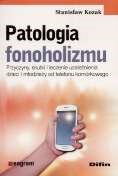 72. Pedagogika resocjalizacyjna wobec współczesnych zagrożeń /  red. Zdzisława Bartkowicz, Andrzej Włgliński.  Lublin 2012 Sygn. 159 PU  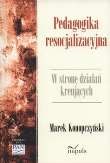 73. Piękno w okresie dojrzewania : spostrzeganie własnego ciała   i prewencja zaburzeń łaknienia w środowisku szkolnym /  Magdalena Weber, Beata Ziółkowska. Warszawa cop. 2012                                                                       Sygn. 64684  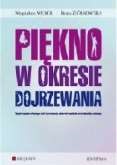 74. Pomoc dzieciom w radzeniu sobie z gniewem : podejście  kognitywno - behawioralne / Jim Larson, John E. Lochman.  Warszawa 2012 Sygn. 66773  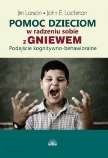 75. Pomoc społeczna : wybrane instytucje pomocy rodzinie i   dziecku / Bartosz Kołaczkowski, Małgorzata Ratajczak.   Warszawa  2013 Sygn. 65677 P-36  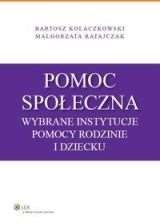 76. Postrzeganie siebie i własnego zachowania w kontekście   zaburzeń adaptacyjnych młodzieży / Barbara Ostafińska -  Molik. Kraków 2014                                                                        Sygn. 91 PU  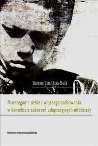 Praca z dzieckiem ryzyka dysleksji i dysgrafii na zajęciach  terapeutycznych w przedszkolu / Anna Klim - Klimaszewska. Warszawa 2015 Sygn. 323 PU  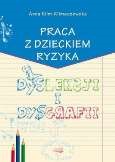 77. Problemy współczesnego dziecka : wybrane aspekty / red. nauk. Małgorzata Cywińska.  Poznań 2014 Sygn. 177 PU  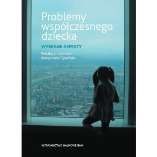 78. Profilaktyka i resocjalizacja nieletnich zagrożonych   uzależnieniem od środków psychoaktywnych / Tomasz Janusz   Wach. Warszawa  2014 Sygn. 66391 P-376  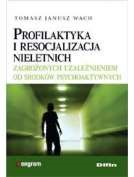 79. Psychologia dorastania : zmiany rozwojowe w dobie   globalizacji / Anna Oleszkowicz, Alicja Senejko. Warszawa  2013 Sygn. 65573  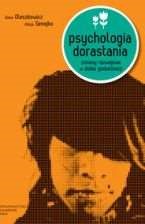 80. Psychologia dziecka/ Rudolph H. Schaffer. Warszawa 2014. Wyd. 1, 9 dodruk Sygn. 64544;   242 PU 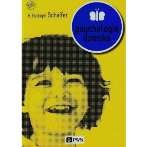 81. Psychologia kryzysów w kulturowym rozwoju dzieci i młodzieży  / Błażej Smykowski. Poznań 2012                            Sygn. 64974  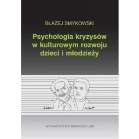 82. Psychologia rozwojowa : od dziecka do dorosłości / David R.  Schaffer, Katherine Kipp. Gdańsk 2015 Sygn. 67353 P-159.9  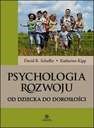 83. Psychologia rozwojowa w zarysie : od niemowlęctwa do  dorosłości / Ann Birch. Warszawa 2011. Wyd. 1 nowe, 3 dodruk Sygn. 64414  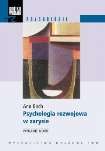 84. Psychologia rozwoju młodzieży w kontekście biegu ludzkiego   życia / Maria Czerwińska - Jasiewicz.  Warszawa 2015 Sygn. 66870  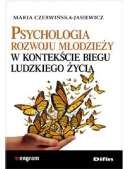 85. Psychologia zdrowia dzieci i młodzieży : perspektywa   kliniczna / red. Władysława Pilecka.  Kraków  cop.2011         Sygn. 64335  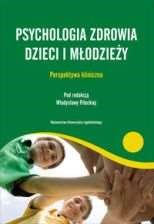 86. Radzenie sobie młodzieży w sytuacjach trudnych / Danuta Borecka - Biernat, Paweł Kurtek, Agata Woźniak - Krakowian.   Warszawa 2018                                                        Sygn. 69222  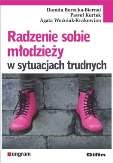 87. Rodzina - młodzież - dziecko : szkice z teorii i praktyki    pomocy psychopedagogicznej i socjalnej / red. nauk. Magdalena  Piorunek, Joanna Kozielska, Agnieszka Skowrońska-Pućka.  Poznań  2013                                               Sygn. 65868  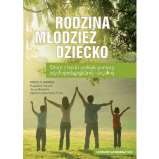 88. Rodzina transnarodowa : konteksty i implikacje / Bartłomiej Walczak. Warszawa  2016  Sygn. 67728  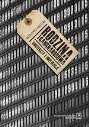 89. Rodzina w mediach, media w rodzinie / red. nauk. Małgorzata  Sitarczyk. Warszawa 2013                                      Sygn. 65321  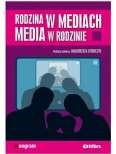 90. Rola osób znaczących w wychowaniu dzieci i młodzieży / red. nauk. Wiesława Walc, Anna Niegulska.  Rzeszów 2019   Sygn. 69842  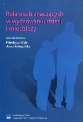 91. Rozwijanie mądrości w praktyce edukacyjnej : scenariusze   zajęć dla młodzieży / Elżbieta Płóciennik.  Łódź 2016 Sygn. 69142  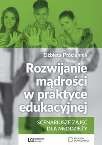 92. Ryzyko samobójstwa u młodzieży : diagnoza, terapia,  profilaktyka / Agnieszka Gmitrowicz, Marta Makara - Studzińska, Anita Młodożeniec.  Warszawa 2015 Sygn. 67299  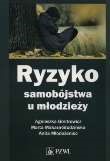 93. Samoocena dzieci krzywdzonych w rodzinie / Anna Grabowiec.  Lublin 2011 Sygn. 64199  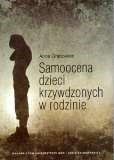 94. Seks, prochy i zespół Aspergera : przewodnik po dorosłości dla  osób z zespołem Aspergera / Luke Jackson.  Kraków 2018 Sygn. 68785  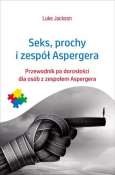 95. Seksualność dzieci i młodzieży : pół wieku badań i refleksji  / Andrzej Jaczewski.  Warszawa 2014 Sygn. 66039  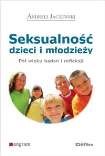 96. Socjoterapia dzieci i młodzieży : diagnoza i metody pracy /  red. nauk. Agnieszka Lasota, Jan L. Franczyk.  Warszawa cop. 2015                                                                                          Sygn. 68389  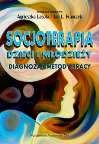 97. Socjoterapia w pracy z dziećmi i młodzieżą : programy zajęć.  Cz.4 / red. nauk. Ewa Grudziewska.  Warszawa 2019  Sygn. 69374  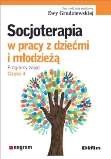 98. Stres dziecka czyli Jak pomóc w trudnych sytuacjach / Dorota   Kalinowska.  Warszawa  2014 Sygn. 66428  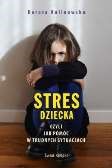 99. Stresoodporne / Shelley Davidow. Warszawa  cop. 2015 Sygn. 36 PU  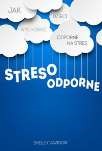 100. Szczęśliwe dziecko, czyli Jak uniknąć najczęstszych błędów wychowawczych / Aleksandra Piotrowska, Irena A. Stanisławska.  Warszawa  cop. 2016 Sygn. 68013  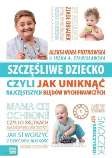 101. Szkoła w perspektywie globalizacji i zagrożeń / red. nauk. Barbara Dobrowolska.  Toruń  2013 Sygn. 65600  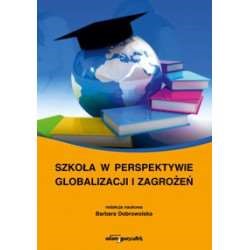 102. Techniki socjoterapeutyczne w pracy z dzieckiem agresywnym /   Renata Szczepanik, Agnieszka Jaros.  Łódź  2016                                                                                                   Sygn. 67796 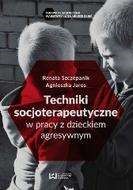 103. Terapia poznawczo - behawioralna zaburzeń lękowych u  młodzieży / Philip C. Kendall, Muniya Choudhury, Jennifer  Hudson, Alicia Webb. Sopot  2013 Sygn. 65402  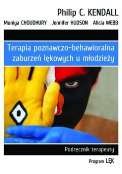 104. Terapia poznawczo - behawioralna zaburzeń lękowych u dzieci  / Philip C. Kendall, Krisyina A. Hedtke.  Sopot  2013 Sygn. 65401  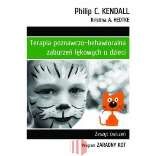 105. Trudne emocje u dzieci : jak wspólnie rozwiązywać problemy w  domu i w szkole / Ross W. Greene.  Warszawa  2014 Sygn. 66399  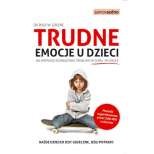 106. Umiejętności społeczne dzieci : kształtowanie rozwoju emocjonalno-społecznego dzieci w normie rozwojowej i dzieci ze specjalnymi potrzebami / Aneta Jegier, Beata Szurowska. Warszawa 2017                                                          Sygn. 68461 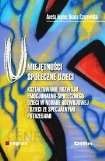 107. Umiejętności społeczne twojego dziecka : 10 prostych lekcji,  jak zdobyć przyjaciół i radzić sobie w życiu / Faye de  Muyshondt.  Warszawa  2015                                                Sygn. 193 PU  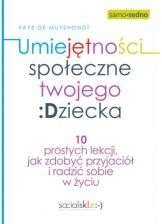 108. Uspokajanie dziecka : co robić, gdy nie wiadomo już, co robić  / Thomas B. Brazelton, Joshua D. Sparrow.  Sopot  2014 Sygn. 65993  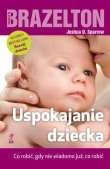 109. Uwikłani w świat pieniądza i konsumpcji : o socjalizacji   ekonomicznej dzieci i młodzieży / Maryla Goszczyńska, Sabina   Kołodziej, Agata Trzcińska.  Warszawa 2012              Sygn. 64702  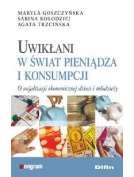 110. Warunki skutecznej pracy wychowawczej z dziećmi i młodzieżą   niedostosowanymi społecznie / Aneta Paszkiewicz.  Warszawa 2015                                                       Sygn. 66542  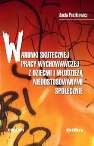 111. Wolne dzieci : jak zabawa sprawia, że dzieci są szczęśliwsze, bardziej pewne siebie i lepiej się uczą? /  Peter Gray .  Podkowa Leśna 2015                                               Sygn. 241 PU  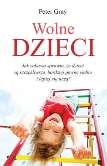 112. Wsparcie dziecka w rodzinie i pieczy zastępczej : ujęcie  praktyczne / Piotr Domaradzki, Jerzy Krzyszkowski.  Łódź  2016 Sygn. 67798  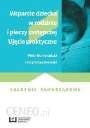 113. Wynaleźć siebie : sekretne życie mózgu nastolatka / Sarah - Jayne Bakemore.  Warszawa  cop. 2019 Sygn. 69598  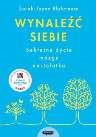 114. Wypalone dzieci : o presji osiągnięć i pogoni za sukcesem /  Michael Schulte - Markwort.  [Słupsk]  cop.2017 Sygn. 68464  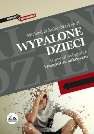 115. Wystarczająco dobrzy rodzice : jak wychowywać dziecko / Bruno Bettelheim. Poznań  2014. Wyd. 2 (dodruk) Sygn. 41 PU  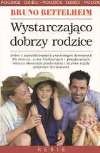 116. Zaburzenia okresu dzieciństwa i adolescencji : techniki    terapeutyczne dla profesjonalistów i rodziców / Philip C.  Kendall.  Sopot  2012.  Wyd. 2 Sygn. 64666  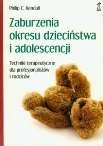 117. Zaburzenia przywiązania u dzieci i młodzieży : poradnik dla  terapeutów, opiekunów i pedagogów / Chris Taylor. Gdańsk  2016 Sygn. 67545  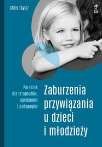 118. Zaburzenia psychiczne i rozwojowe u dzieci a szkolna  rzeczywistość / red. nauk. Marta Jerzyk. Warszawa 2016 Sygn. 67997  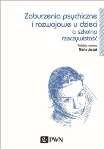 119. Zaburzenia u dzieci i młodzieży : co obciąża nasze dzieci i   jak możemy im pomóc / Michael Schulte - Markwort.  Warszawa 2019                                                                               Sygn. 69721  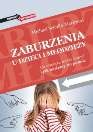 120. Zaburzenia w zachowaniu dzieci i młodzieży w kontekście trudnych sytuacji szkolnych i pozaszkolnych / red. nauk.  Danuta Borecka-Biernat.  Kraków  2011 Sygn. 64321  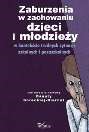 121. Zaburzenia zachowania u dzieci : teoria i praktyka / red.  nauk. Andrzej Kołakowski.  Sopot 2013                                      Sygn. 65122  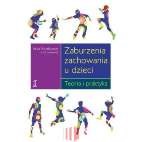 122. Zachowania agresywne dzieci i młodzieży : uwarunkowania oraz   możliwości ich przezwyciężania / Danuta Borecka-Biernat.  Warszawa  2013 Sygn. 65332 P-316  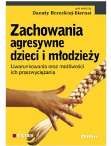 123. Zachowania ryzykowne i problemowe młodzieży : uwarunkowania    psychospołeczne i rola aktywności wolnoczasowej / Magdalena  Chęć.  Warszawa 2020                                                                                        Sygn. 70088 P-159.9  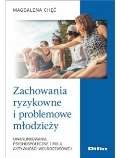 124. Zachowania zdrowotne młodzieży - uwarunkowania podmiotowe i    rodzinne / Magdalena Zadworna - Cieślak, Nina Ogińska -Bulik. Warszawa 2011 Sygn. 64305  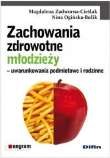 125. Zagrożenia ładu społecznego. T.1 / Brunon Hołyst.  Warszawa   2013. Sygn. 66043 P-35  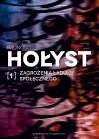 126. Życie w rodzinie : wartości w rodzicielstwie i partnerstwie  / Jesper Jull. Podkowa Leśna 2013 Sygn. 66550 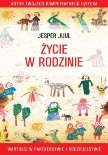 